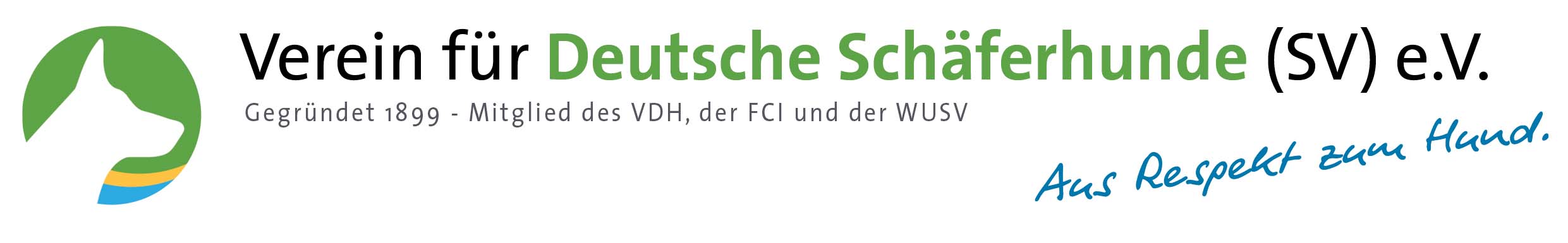 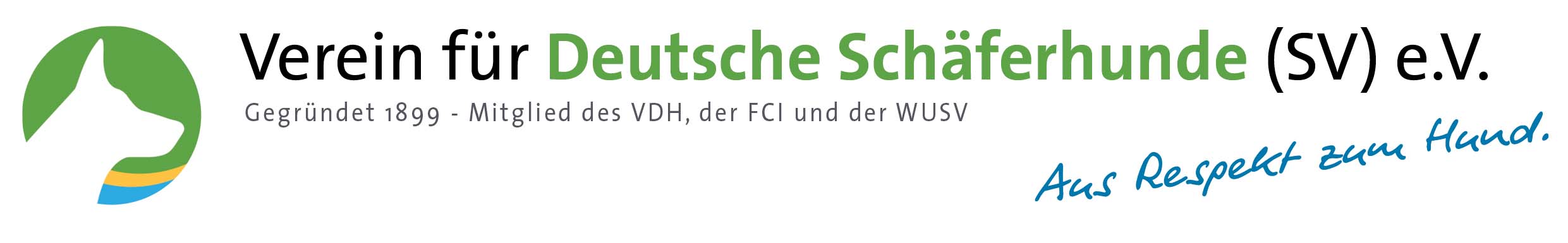  Schriftführerin LG 13
 Saskia Hepp
 Am Hang 10
 88441 MittelbiberachOder per mail an saskia.hepp@gmx.netBestätigung Der in der OG –Jahreshauptversammlung am ____________ gewählten Delegierten und Ersatzdelegierten. Als Delegierte wurden gewählt:Als Ersatzdelegierte wurden gewählt: ________________________________	______________________________________ (Ort, Datum) 					Stempel und Unterschrift (Vorsitzender)Nr.NameVornameSV-Mitgliedsnummer1.2.3.4.Nr.NameVornameSV-Mitgliedsnummer1.2.3.4.